Vocabulary:  Biology		Unit:			Date:PictureWordDefinition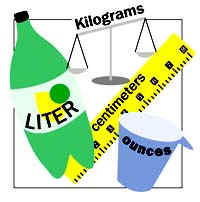 UnitA standard measurement used to compare an unknown object.---examples:  meter, liter, gram, Celsius, dollar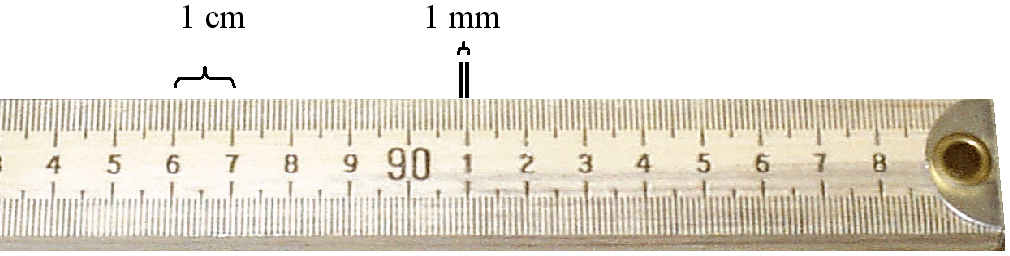 MeterThe metric unit used for measuring length or distance.  --Use a meter stick to measure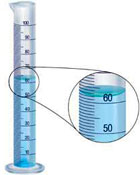 LiterThe metric unit used for measuring the volume of a liquid.--Use a graduated cylinder or beaker to measure.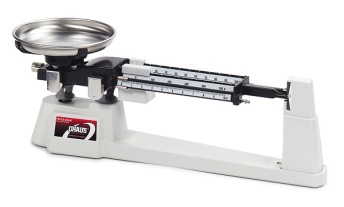 GramThe metric unit used to measure mass.--Use a triple beam balance to measure.